ПользовательскаяИнструкция приложения«ToP эквайринга»Основные функции приложенияСодержаниеАктивация приложения BGPB ToP-POSВход в приложение BGPB ToP-POSОперация «Оплата»……………………………………………Операция «Отмена/Возврат»…………………………………Операция «Закрыть смену»…………………………………..Личный кабинет………………………………………………..Активация приложения BGPB ToP-POSУстановить на мобильное устройство приложение BGPB ToP-POS из GooglePlayhttps://play.google.com/store/apps/details?id=ru.m4bank.softpos.bgpb.Осуществить вход в приложение с помощью логина (логином для входа является e-mail указанный в заявке).После ввода логина на email придёт код активации, который нужно будет ввести в открывшемся окне Для продолжения работы будет предложено ввести код оператора для последующего входа2.Вход в приложение BGPB ToP-POSДля выполнения операции «Оплата» необходимо: Запустить приложение BGPB ToP-POS на мобильном устройстве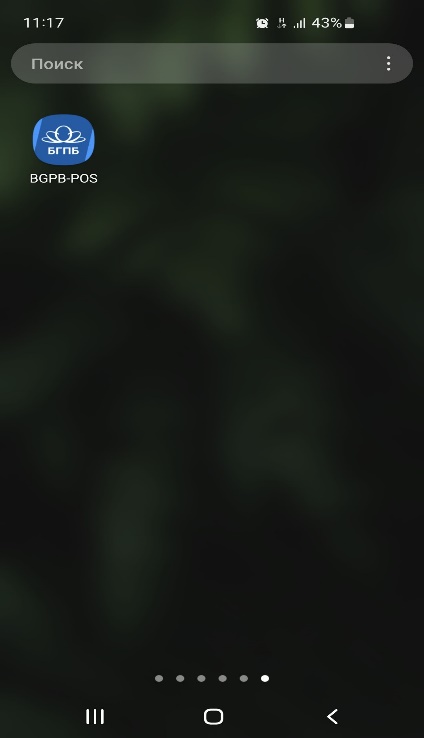 Ввести код оператора: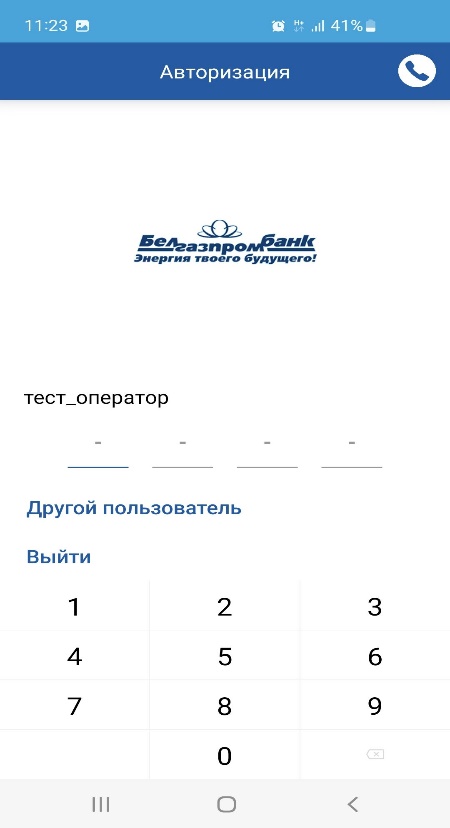 Операция «Оплата»В меню выбрать пункт «Оплата» и ввести сумму оплаты за товар/услугу 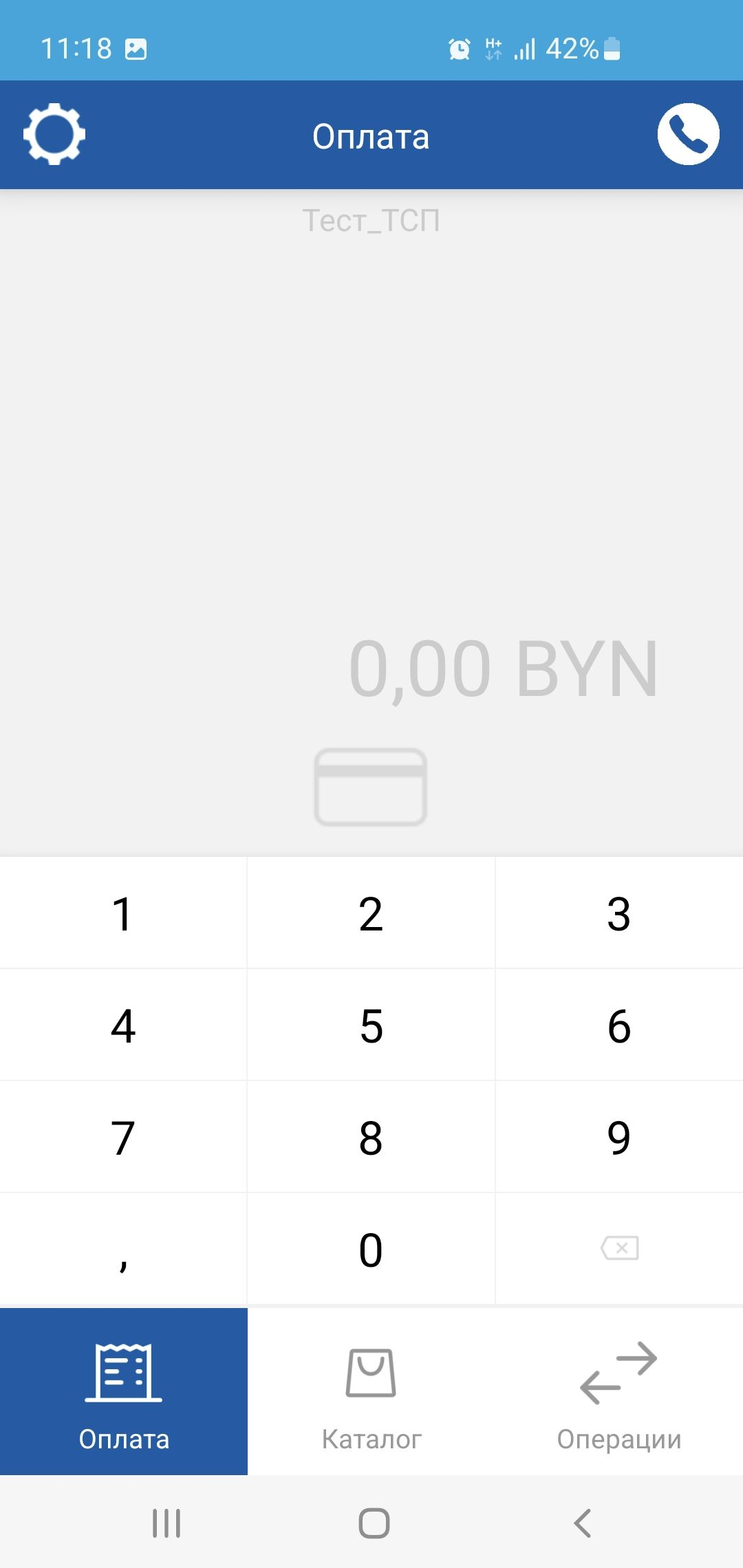 2. Поднести банковскую платежную карту/мобильный телефон покупателя/ к считывающему устройству как показано на экране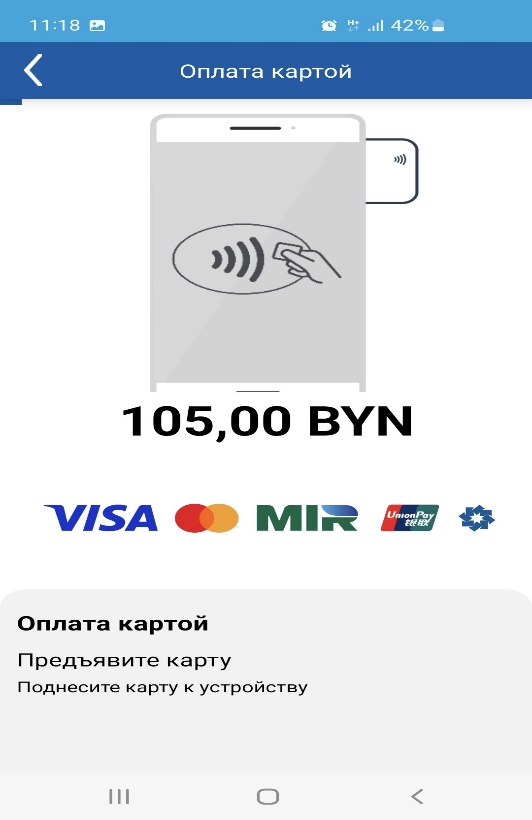 3.1. Если подтверждение оплаты не требуется, то предложить клиенту отправить чек оплаты на электронную почту3.2. Если подтверждение оплаты требуется, то вести ПИН-код банковской платежной карты и нажать кнопку «Подтвердить».Если операция была выполнена успешно, то на устройстве отобразится экран с сообщением «Оплачено» и будет предложено отправить чек на электронную почту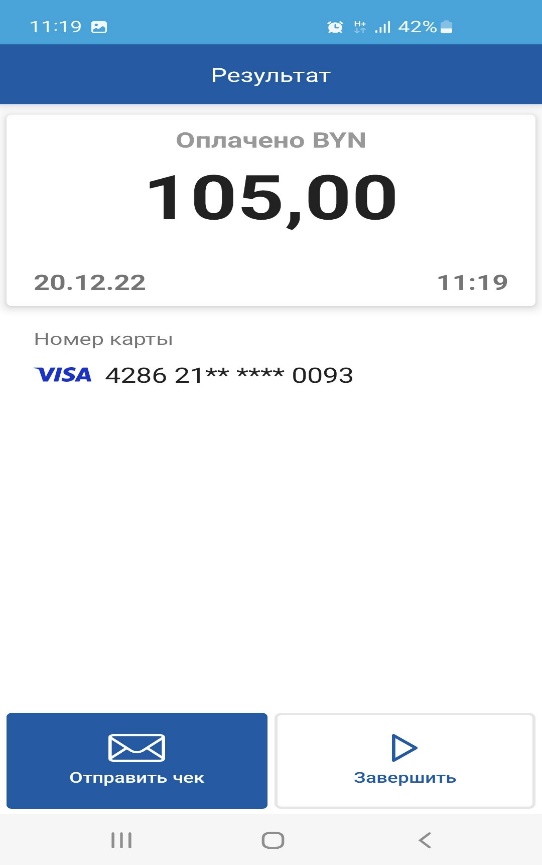 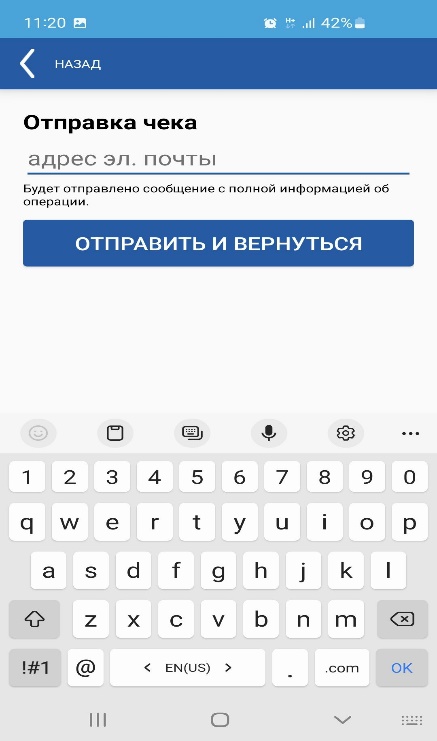 Для выполнения следующей операции нажать кнопку «Завершить» 4.Операция «Отмена/Возврат»Для выполнения операции «Отмена» необходимо:1. В меню выбрать пункт «Операции»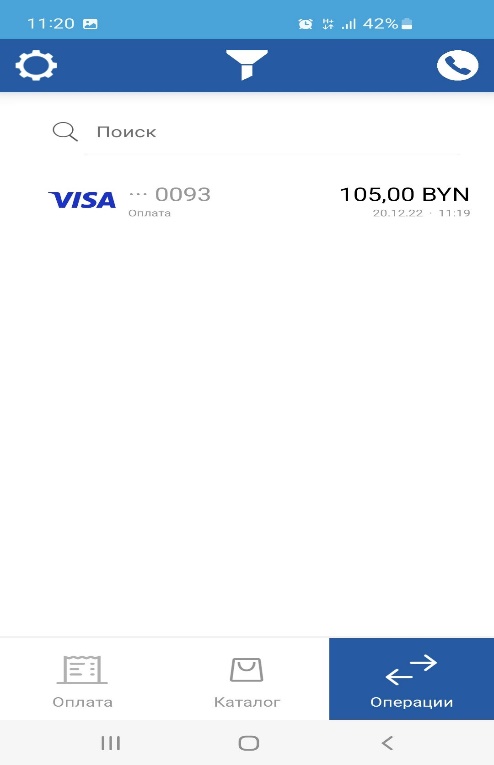 2. В списке совершенных операций выбрать операцию, которую необходимо отменить 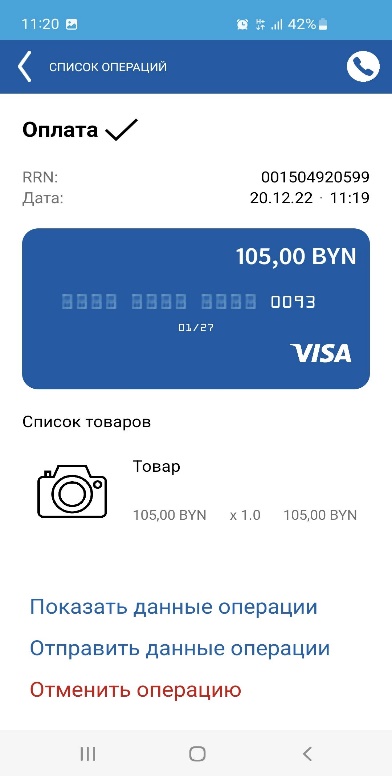 3.Нажать кнопку «Отменить операцию» 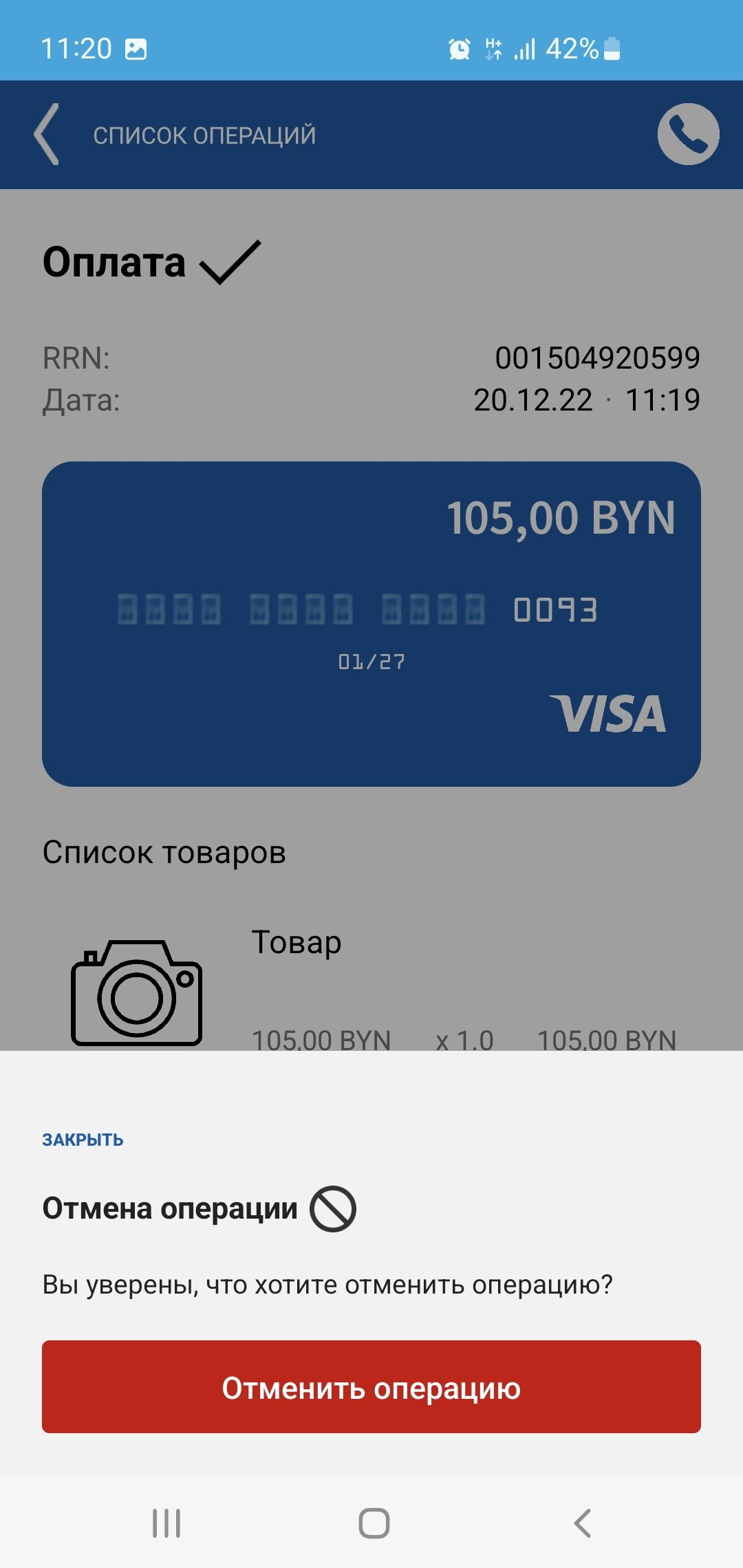 4.Поднести банковскую платежную карту, по которой совершалась операция /мобильный телефон покупателя/ к считывающему устройству 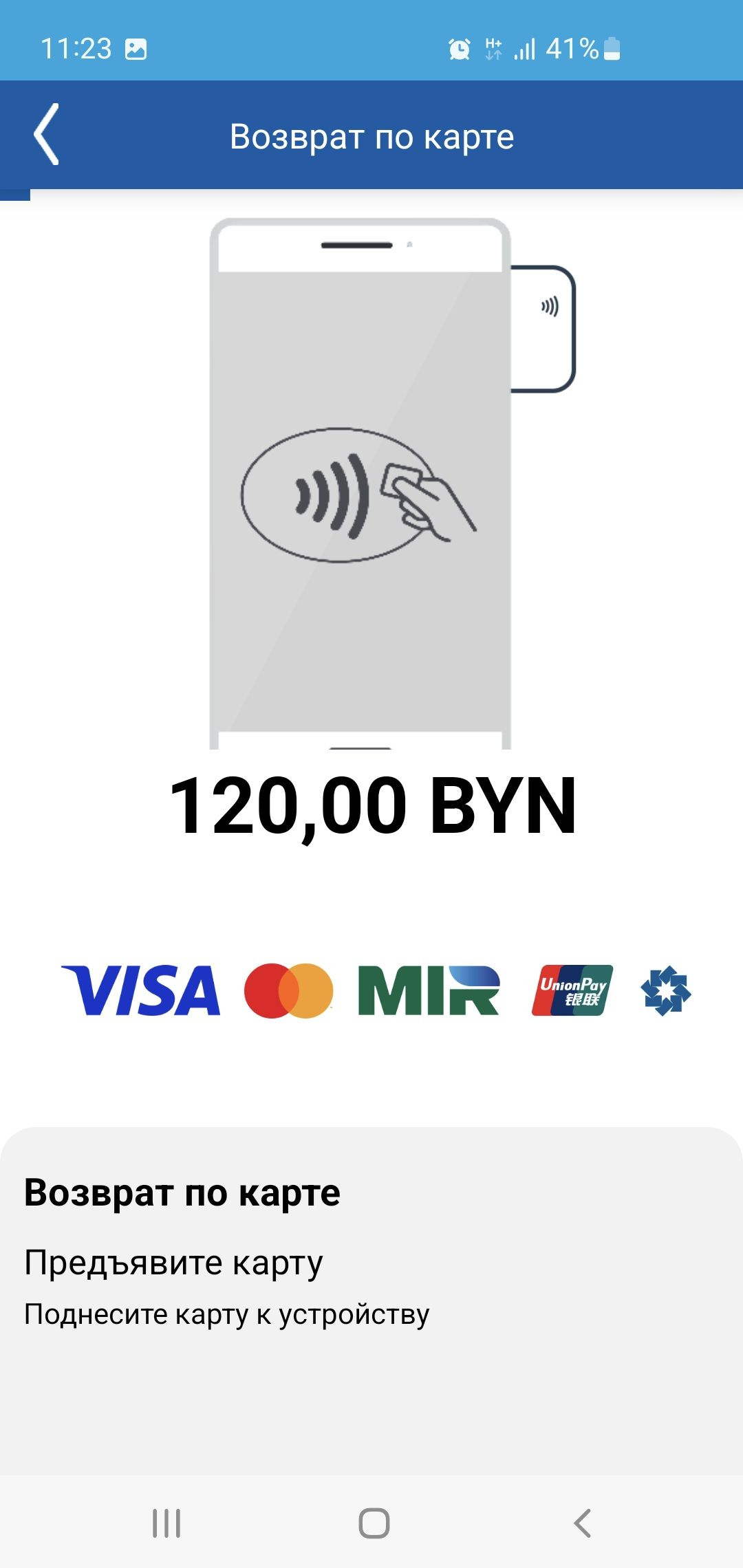 Если отмена произведена успешно, то на устройстве отобразится экран с сообщением: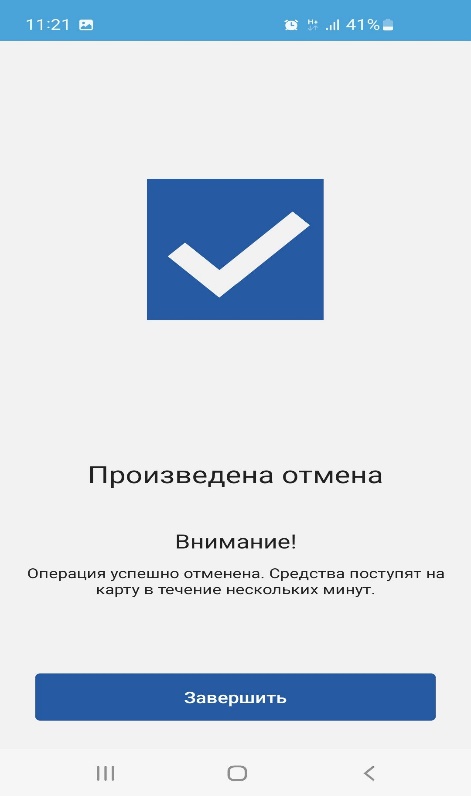 Для выполнения следующей операции нажать кнопку «Завершить»Операция «Возврат»Для выполнения операции «Возврат по карте» необходимо:1. В меню выбрать пункт «Операции»2. Выбрать операцию, по которой необходимо провести операцию «Выполнить возврат»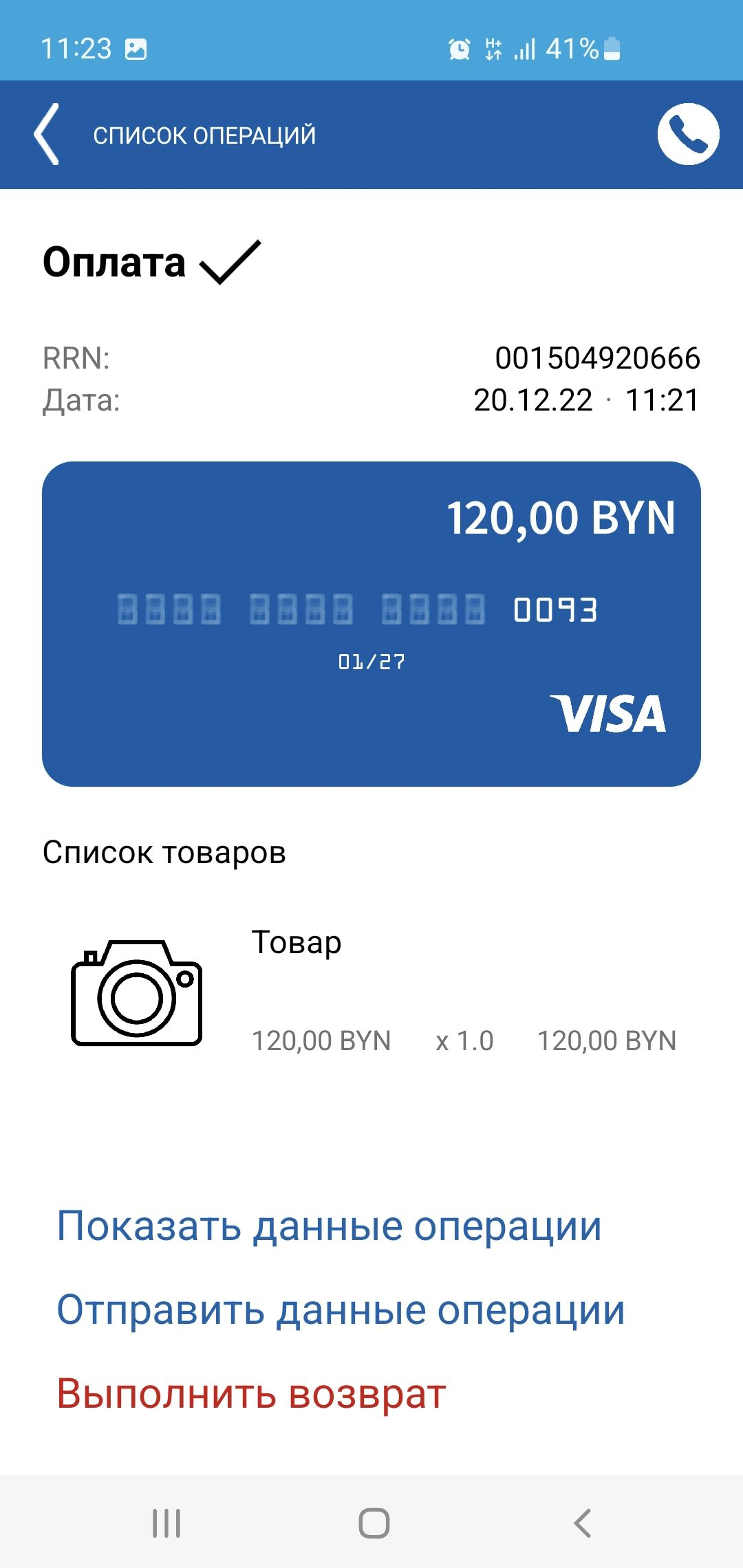 3. Ввести сумму операции и нажать кнопку «Выполнить возврат»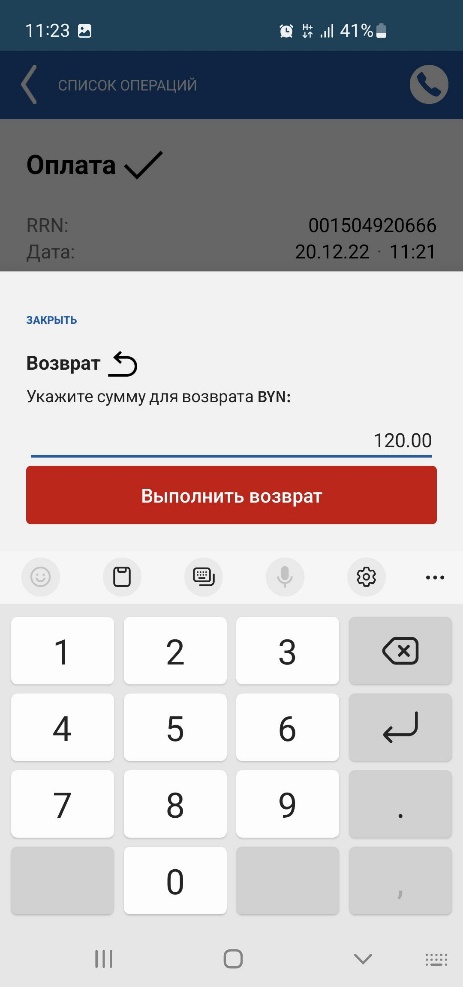 4. Поднести банковскую платежную карту/мобильный телефон к считывающему устройству 5.Если оплата прошла успешно, необходимо на экране нажать кнопку «Завершить»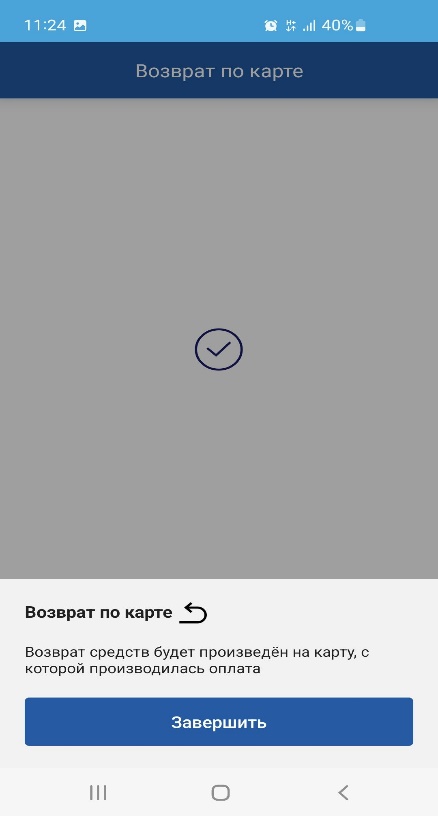 6.В меню «Операции» операция, по которой был осуществлен возврат, будет иметь соответствующий статус и выделена красным цветом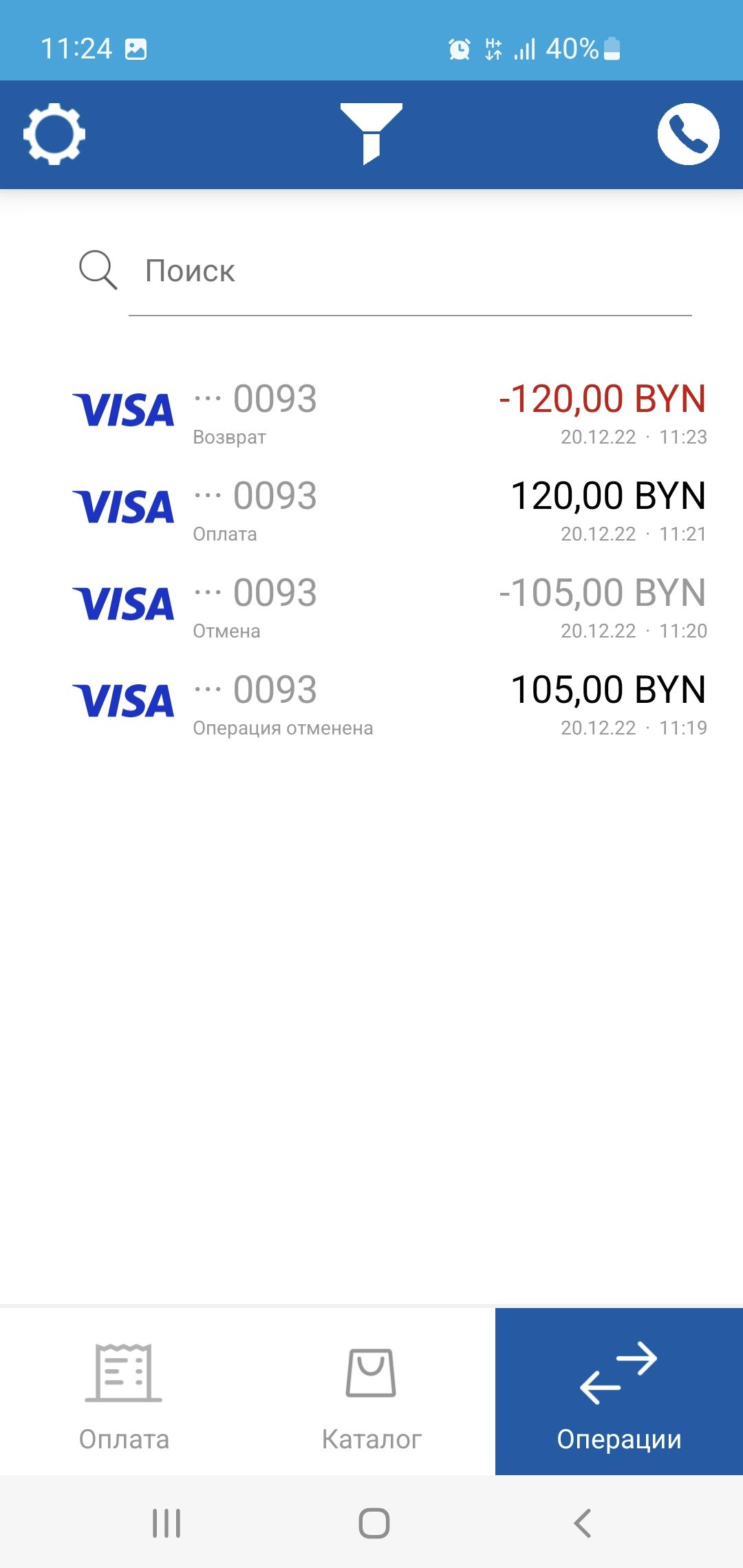 5. Операция «Закрытия операционного дня»Для выполнения операции «Закрытие опер.дня» необходимо:1. В меню выбрать пункт «Закрытие опер.дня» и нажмите кнопку «Продолжить»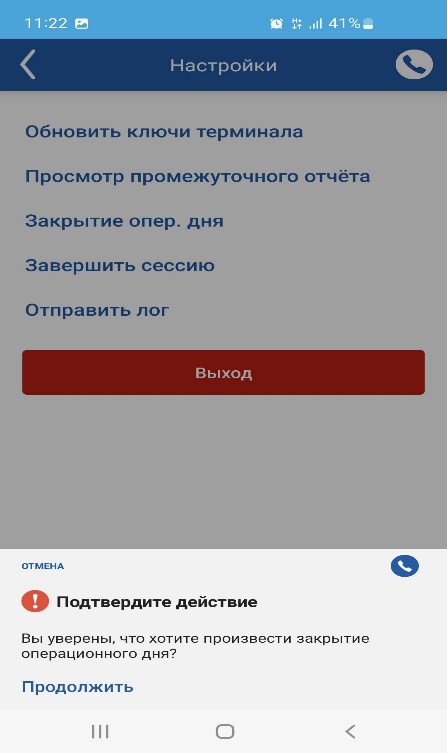 2. Выполнить проверку операций за текущую смену и нажать кнопку «Завершить»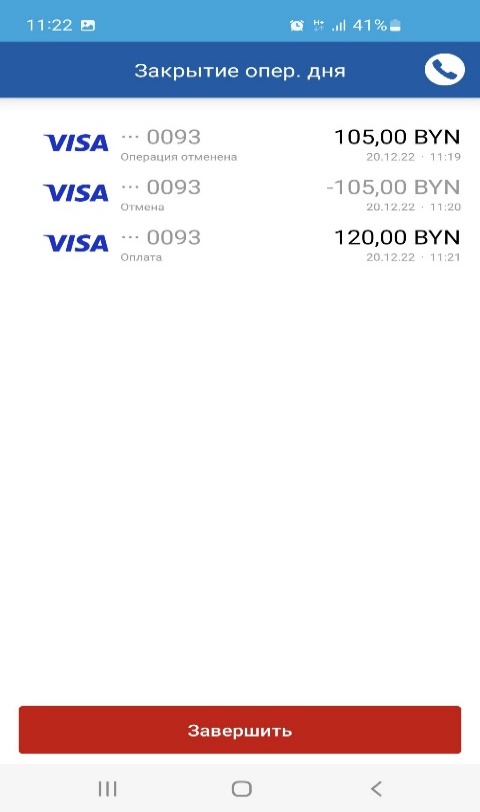 6.Личный кабинетПосле регистрации заявки в банковской системе на email указанный в заявке придет письмо с логином и паролем для входа в личный кабинетВход в личный кабинет осуществляется по следующему адресу:https://top-pos.bgpb.by 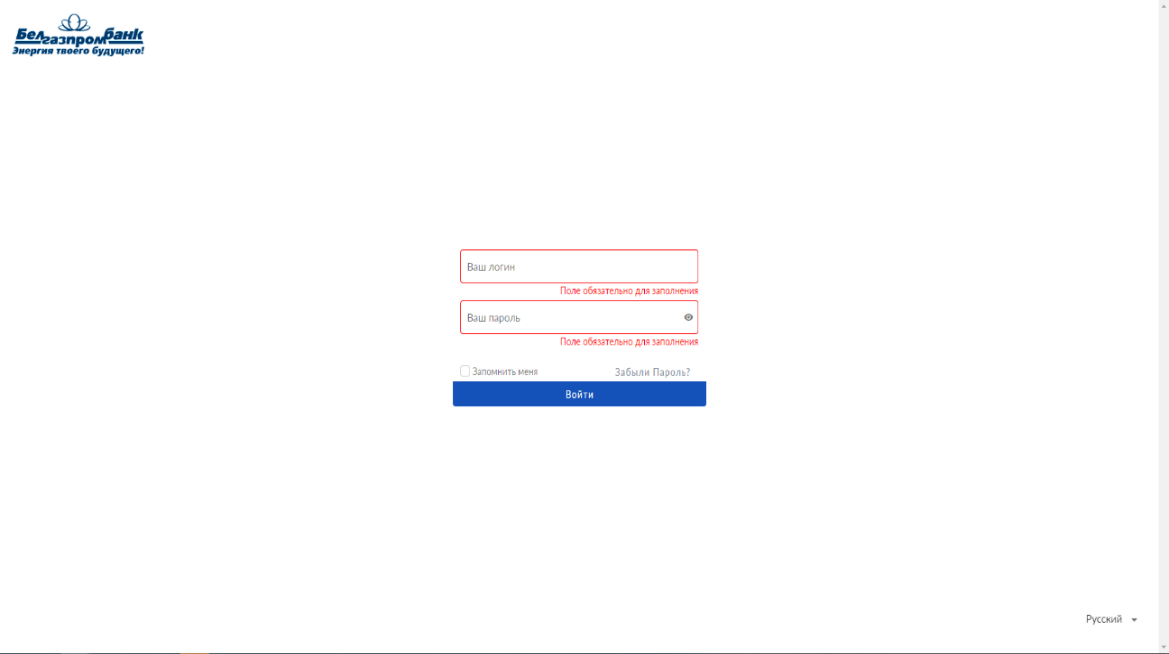 Главное меню экрана личного кабинета пользователя выглядит следующим образом: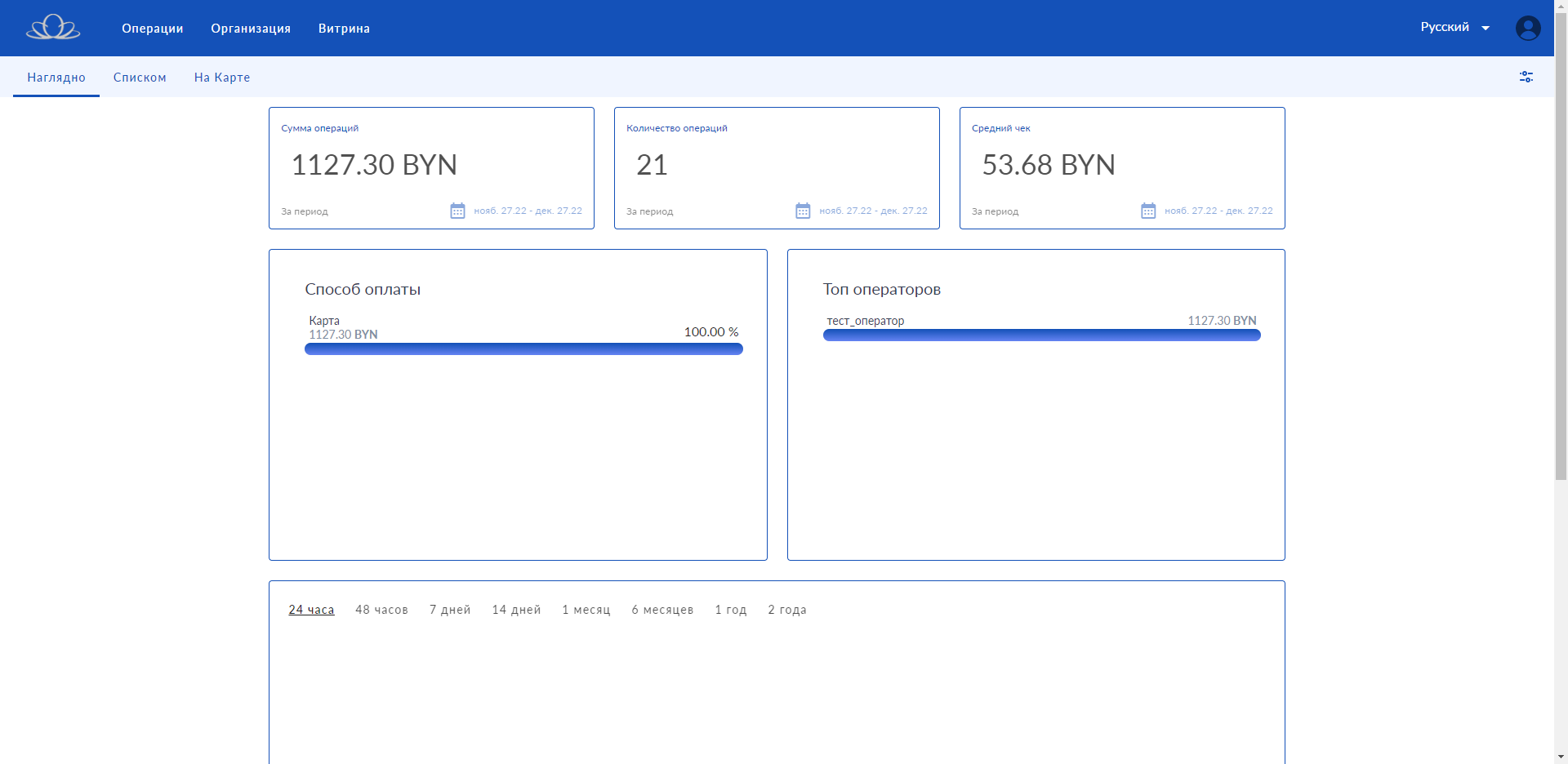 Для просмотра списка всех операций (как успешных, так и неуспешных) необходимо выбрать пункт меню «Списком»: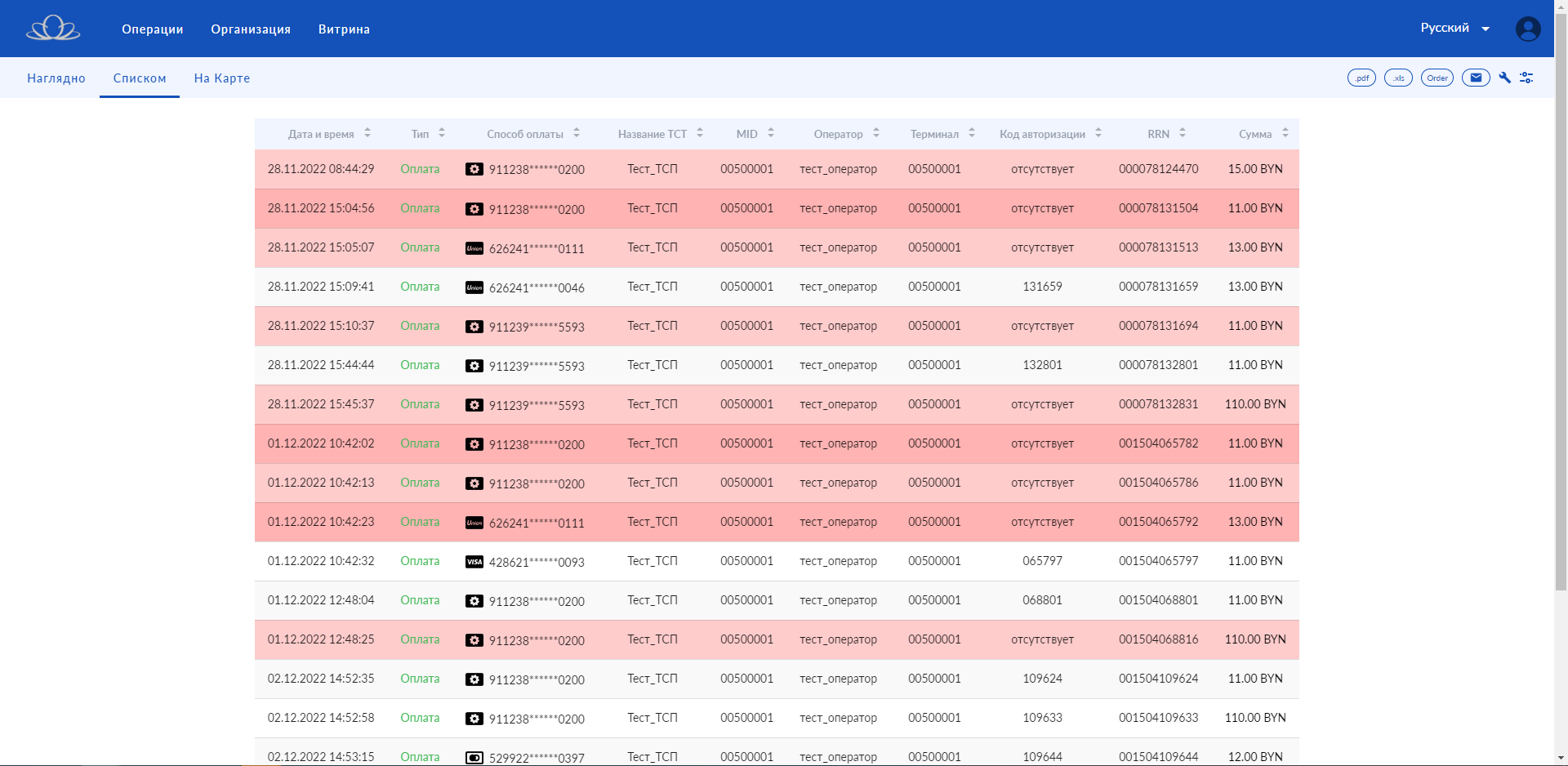 При необходимости отследить место проведения операции выбираем пункт меню «Операции» далее «На карте»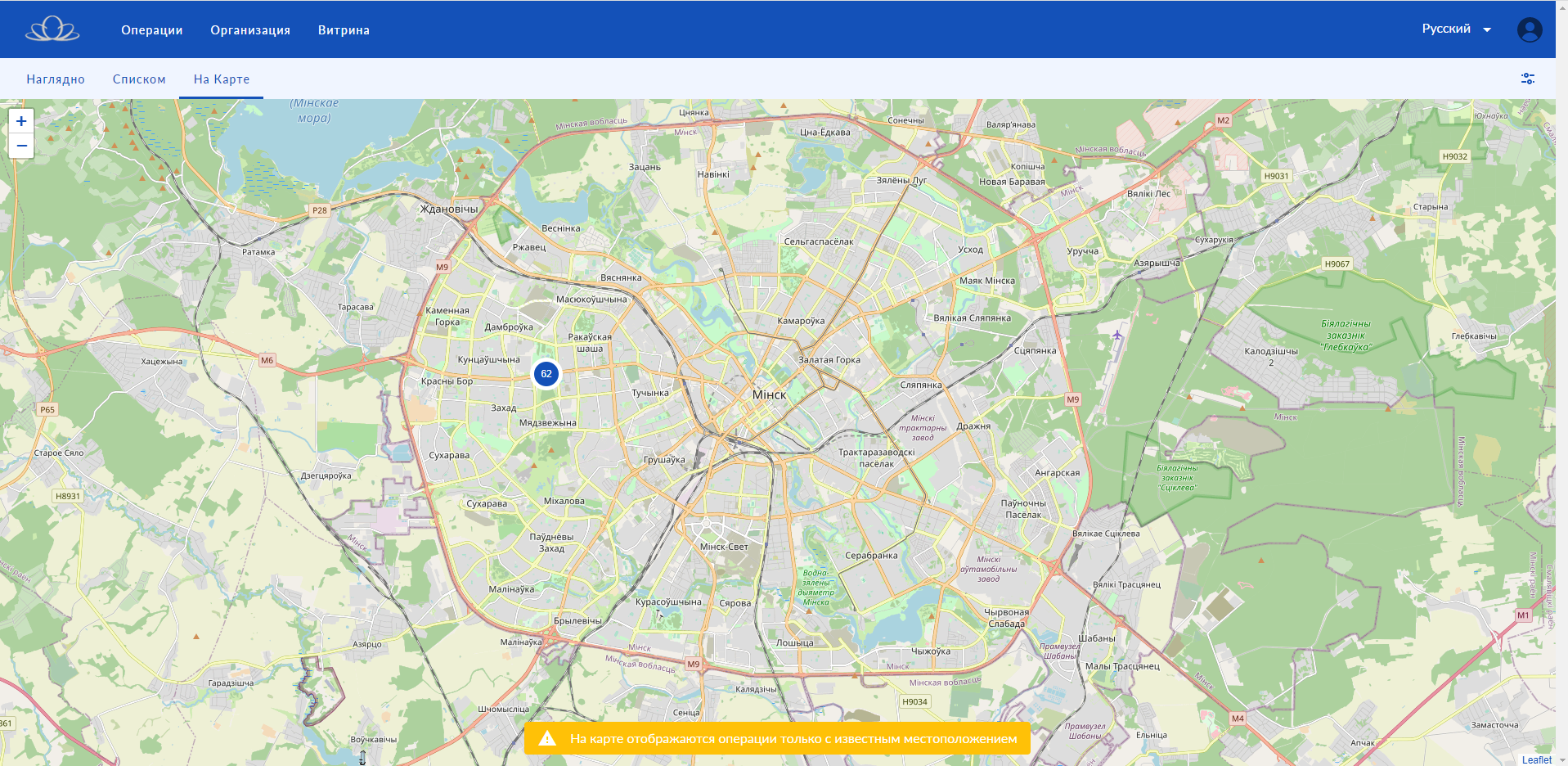 Для получения дубликата чека необходимо выбрать пункт основного меню «Операции» далее «Списком», найти и выбрать операцию по которой необходима копия чека и отправить на печать либо на электронную почту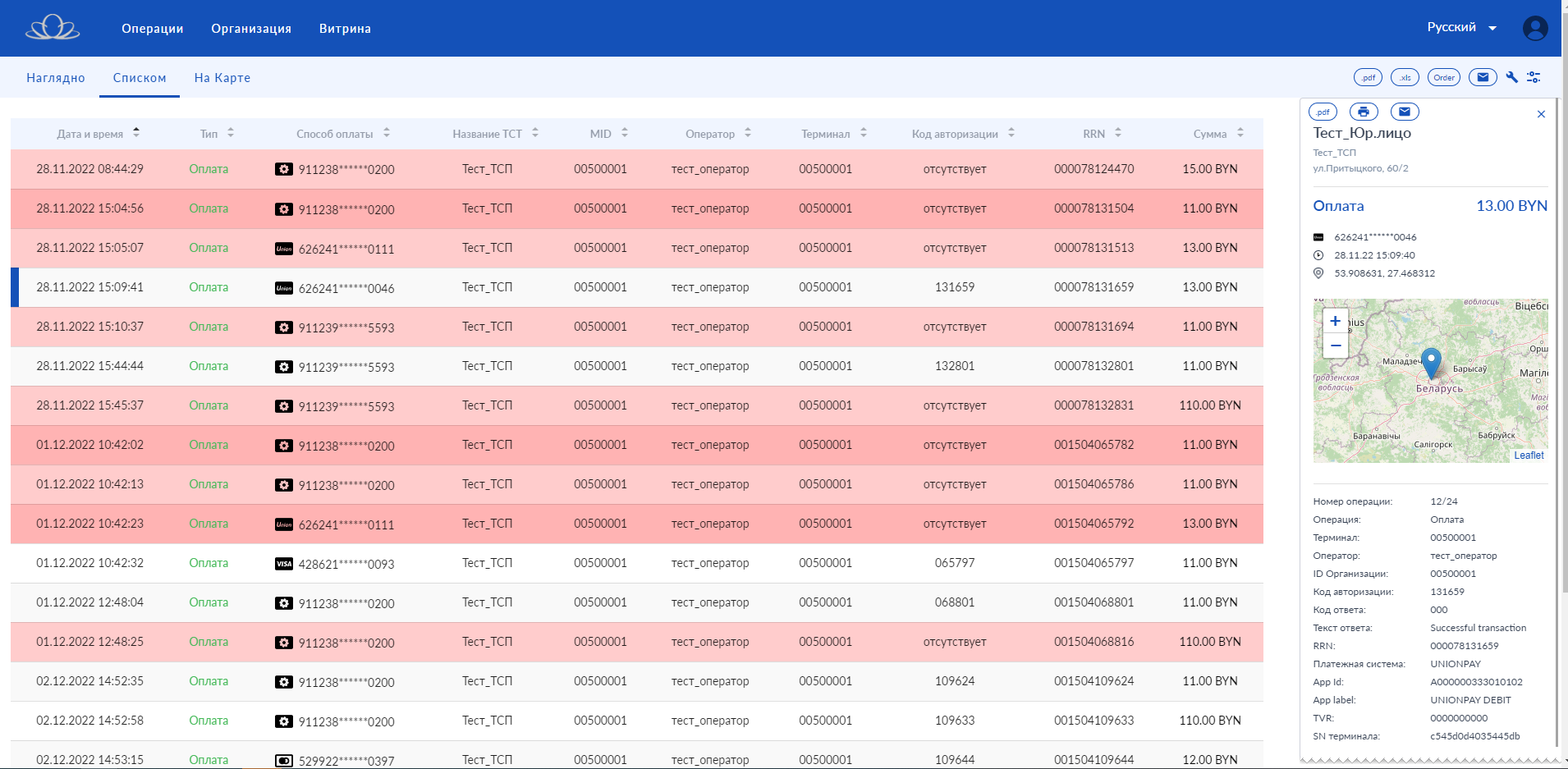 При необходимости просмотра статистики операций за любой период времени по типам карт (Тидам и тд.) выбираем пункт основного меню «Операции» далее «Наглядно»: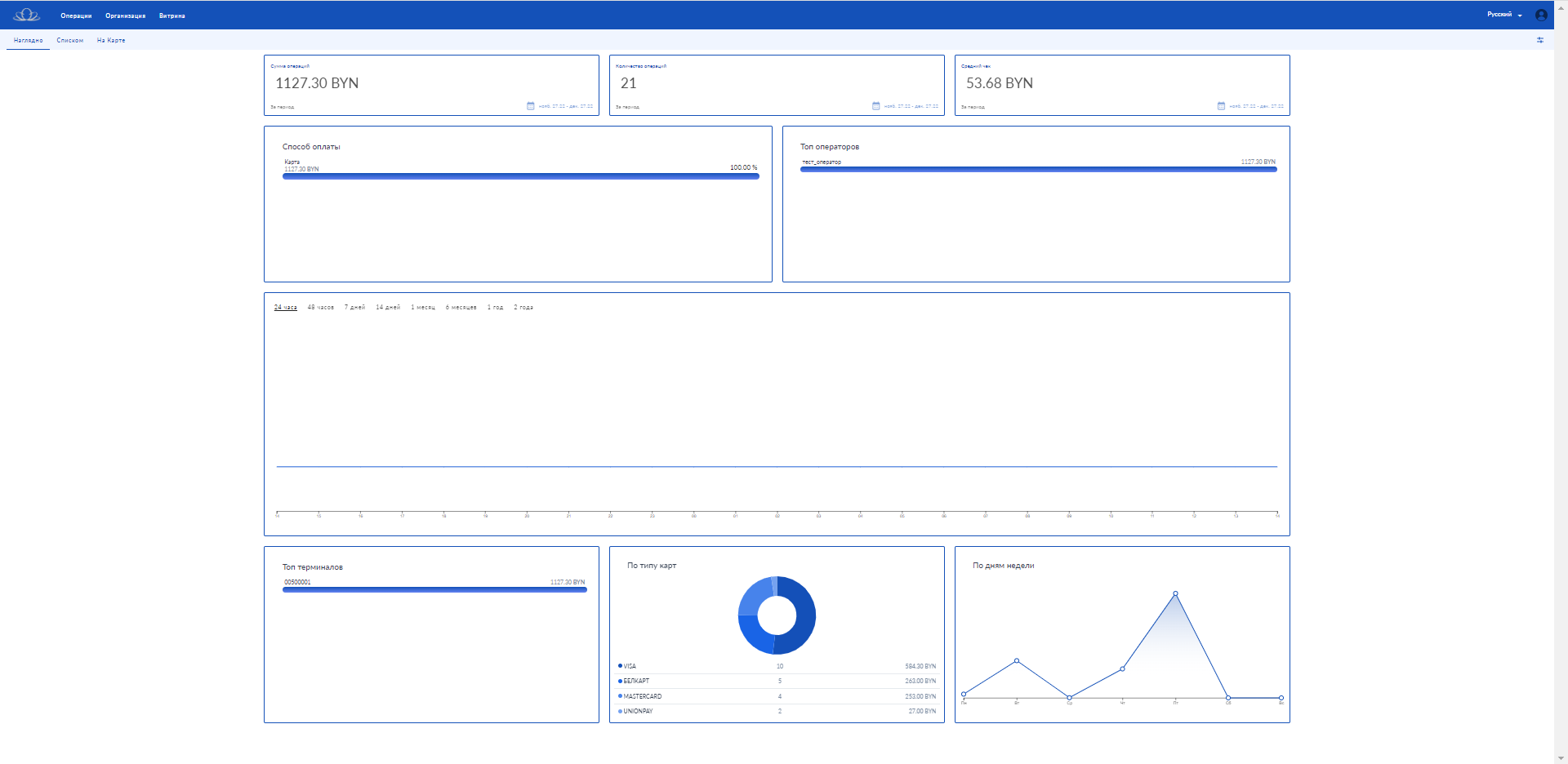 Для создания списка товаров выбираем пункт меню «Витрина», далее «Категории и товары»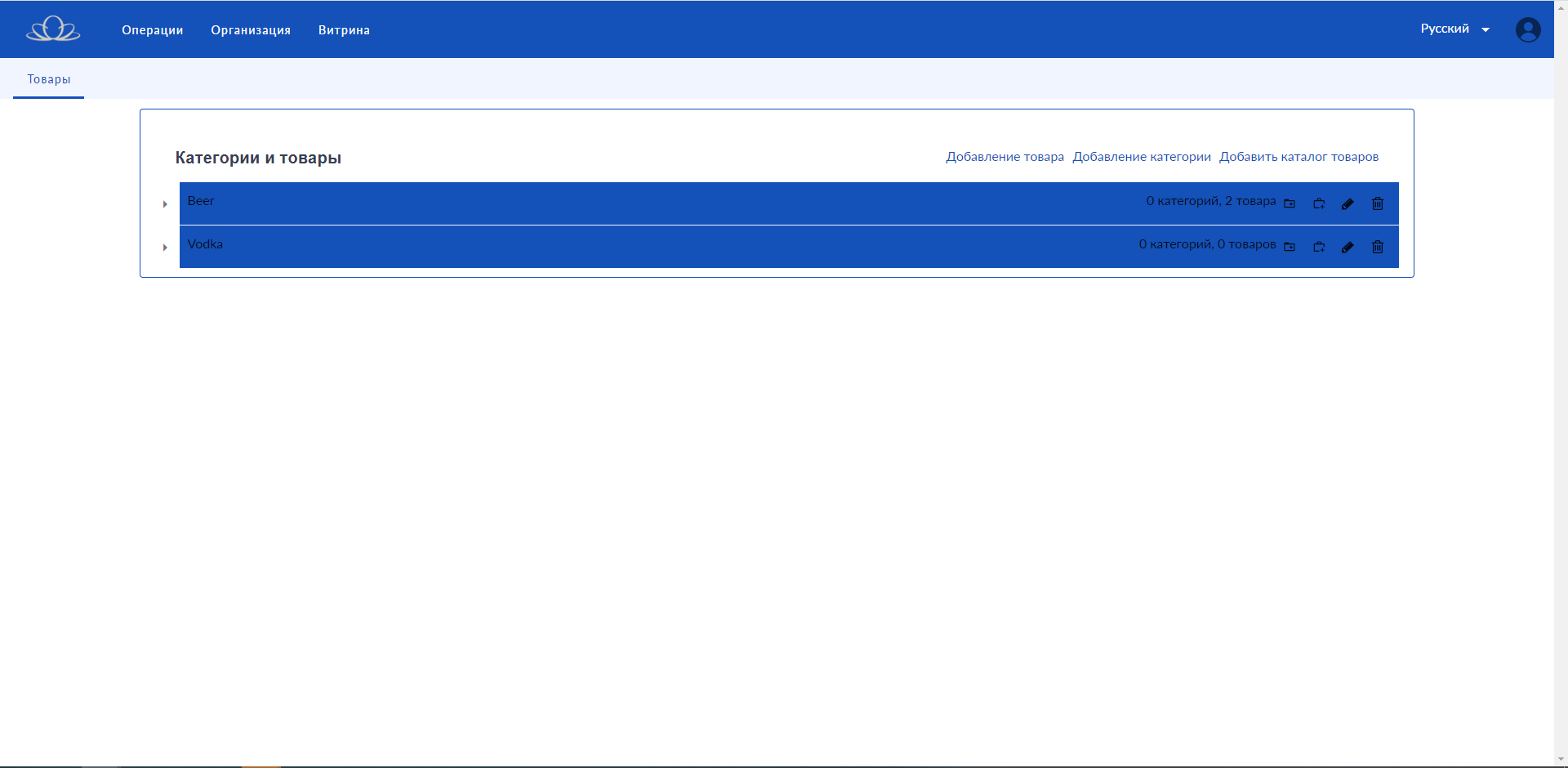 